pEMERINTAH KOTA JAMBIDINAS PERDAGANGAN DAN PERINDUSTRIANTAHUN 2022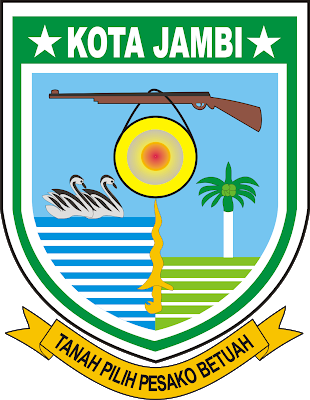 DINAS PERDAGANGAN DAN PERINDUSTRIANTAHUN 20228 (delapan) indikator kinerja sasaran yang merupakan tolak ukur utama (strategis) keberhasilan kinerja Dinas Perdagangan dan Perindustrian untuk tahun 2022 sebanyak  8 (delapan) indikator kinerja yang dijadikan sebagai indikator kinerja utama yaitu :1.	Persentase Realisasi Retribusi;2.	Persentase Pasar Yang Bersih dan Tertib;3.	Persentase Pelaku Usaha Formal dalam Pengawasan; 4.	Persentase UTTP yang di Tera/tera Ulang;5.	Persentase Pelaku Usaha Perdagangan yang d Bina;6.	Persentase Sarana dan Prasarana Perdagangan;7.	Persentase IKM yang dibina; dan8.	Persentase IKM yang BermitraUntuk mencapai target indikator sebagaimana yang ditetapkan maka adapun rencana aksi yang akan dilakukan yaitu :RENCANA AKSI TAHUN 2022 (PROGRAM PRIORITAS)RENCANA AKSI TAHUN 2022  (PROGRAM PRIORITAS)Penyusunan rencana aksi tahun 2022 pada awalnya didasarkan pada Renstra Dinas Perdagangan dan Perindustrian Kota Jambi Tahun 2014-2018, Rencana Kerja Tahun 2022 Dinas Perdagangan dan Perindustrian Kota Jambi serta RKA dan DPA Dinas Perdagangan dan Perindustrian Tahun Anggaran 2022, sehubungan dengan tahun politik maka tahun 2022 dijadikan sebagai tahun transisi menjelang definitifnya RPJMD yang baru sebagai pengganti RPJMD sebelumnya, maka penyelenggaraan administrasi pemerintahan masih berpedoman pada RPJMD dan Renstra yang lama. Sehubungan dengan telah selesai dan diperdakannya RPJMD Kota Jambi Tahun 2018-2023 dan Renstra Dinas Perdagangan dan Perindustrian Kota Jambi Tahun 2018-2023 maka Rencana Aksi Tahun 2022 mengalami perubahan terutama pada sasaran strategis, indikator sasaran, target indikator sasaran, indikator kegiatan dan target indikator kegiatan. Mengenai program dan kegiatan, anggaran (dana) dan waktu pelaksanaan kegiatan tidak mengalami perubahan.Sedangkan secara lengkap perubahan rencana aksi tahun 2022 dapat dilihat pada tabel di bawah ini :Rencana AksiPenanggung JawabKreteria KeberhasilanTarget TriwulanTarget TriwulanTarget TriwulanTarget TriwulanKet.Rencana AksiPenanggung JawabKreteria Keberhasilan1234Ket.PERDAGANGANPERDAGANGANPERDAGANGANPERDAGANGANPERDAGANGANPERDAGANGANPERDAGANGANPERDAGANGANPeningkatan Akses Pasar Produk Dalam NegeriBidang PerdaganganTerbukanya Askses Pasar Pemasaran Produk Dalam Neger melalui Media Elektronik, Cetak dan Online-√--Peningkatan Sarana dan Prasarana PerdaganganBidang PerdaganganRevitalisasi dan Pembangunan Sarana Prasarana Pasar Rakyat-√√√Pembinaa dan Fasilitasi Kemitraan dengan Pelaku UsahaBidang PerdaganganTerjadinya Kerjasama Pemasaran Produk Lokal dengan Ritel Modern baik Tingkat Lokal maupun Nasional-√√-Fasilitasi Perizinan PerdaganganBidang DalwasTerfasilitasinya Periznan Perdagangan di Kota Jambi√√√√Pendistribusian Bahan Pokok (Bapok) kepada Masyarakat yang terdampak Covid 19Bidang DalwasTerdistribusinya Bahan Pokok (Bapok) kepada Masayarakat                   Kota Jambi yang terdampak Covid 19-√√-Tera/Tera Ulang UTTPJumlah UTTP yang di Tera/Tera Ulang--√-Pengawasan UTTPJumlah UTTP yang diawasi-√--Pembinaan Pelaku UsahaMeningkatnya Pelaku Usaha yang Melegalisasikan Usahanya√√√√Melakukan Penataan dan Penertiban Pasar Milik PemerintahBidang Pengelolaan PasarDari Jumlah Pedagang Pasar Talang Banjar lama dan PKL di Jalan OKP, Pakubuwono dan Pangeran Antasari sebanyak 1360 Pedagang yang sudah masuk menjadi Pedagang Pasar Talang Banjar yang baru sebanyak 839 dan sebanyak 521 Pedagang yang masih berjualan di luar Pasar√√√√PERINDUSTRANPERINDUSTRANPERINDUSTRANPERINDUSTRANPERINDUSTRANPERINDUSTRANPERINDUSTRANPERINDUSTRANMelakukan Pembinaan kepada para IKM/UKM dalam meningkatkan kualitas dan produktifitas produk terutama Wira Usaha Baru (WUB)Bidang PerindustrianProduk yang dihasilkan sudah memenuhi Standar Produksi Produk Kontinue/Berlanjut√√√√Melakukan Pembinaan kepada para IKM/UKM dalam meningkatkan kualitas dan produktifitas produk terutama Wira Usaha Baru (WUB)Bidang Perindustrian2. Packaging/Kemasan sudah baik√√√√Melakukan Pembinaan kepada para IKM/UKM dalam meningkatkan kualitas dan produktifitas produk terutama Wira Usaha Baru (WUB)Bidang Perindustrian3. Banyaknya Inovas Produk yang dihasilkan oleh IKM√√√√Melakukan Pembinaan kepada para IKM/UKM dalam meningkatkan kualitas dan produktifitas produk terutama Wira Usaha Baru (WUB)Bidang Perindustrian4. Bertambahnya Pengetahuan IKM dalam Pemahaman tentang Produk yang dhasilkan seperti Mutu atau Kualitas yang diutamakan√√√√Rencana AksiPenanggung JawabKreteria KeberhasilanTarget TriwulanTarget TriwulanTarget TriwulanTarget TriwulanKet.Rencana AksiPenanggung JawabKreteria Keberhasilan1234Ket.PERPASARANPERPASARANPERPASARANPERPASARANPERPASARANPERPASARANPERPASARANPERPASARANMelakukan pendataan yang akurat dan pengoptimalan upaya penagihanBidang Pengelolaan PasarData potensi retribusi yang validMelakukan pendataan yang akurat dan pengoptimalan upaya penagihanBidang Pengelolaan PasarTercapainya target penerimaan retribusiMelakukan relokasi pasar-pasar milik pemerintahBidang Pengelolaan PasarPasar-pasar  semakin baikMelakukan penataan dan penertiban pasar-pasar milik pemerintahBidang Pengelolaan PasarPara pedagang Pasar tertata sesuai peruntukannyaMelakukan penataan dan penertiban pasar-pasar milik pemerintahBidang Pengelolaan PasarPedagang pasar berjualan pada tempat yang telah disediakanMeningkatkan pelayanan keamanan dan kebersihan pasar-pasar milik pemerintahBidang Pengelolaan PasarMasyarakat dan pelaku usaha merasa aman dan nyaman berada di lingkungan pasarMeningkatkan pelayanan keamanan dan kebersihan pasar-pasar milik pemerintahBidang Pengelolaan PasarPasar bersih dan asri memberikan kesejukanPERDAGANGANPERDAGANGANPERDAGANGANPERDAGANGANPERDAGANGANPERDAGANGANPERDAGANGANPERDAGANGANMelakukan pemiliharaan terhadap pasar-pasar milik pemerintahBidang PerdaganganPasar-pasar milik pemerintah yang mengalami kerusakan segera diperbaiki untuk memberikan kenyamanan bagi pedagangMemenuhi sarana dan prasarana perdagangan Bidang PerdaganganMemenuhi kebutuhan sarana dan prasarana perdagangan  sesuai dengan kemampuan anggaranMemenuhi proposal kebutuhan pelaku usahaBidang PerdaganganMemenuhi kebutuhan proposal pelaku usaha  sesuai kemampuan anggaran.Memenuhi proposal kebutuhan pelaku usahaBidang PerdaganganMeneruskan proposal yang belum terpenuhi ke Kementerian PerdaganganMelengkapi sarana dan prasarana pasar-pasar milik pemerintahBidang PerdaganganMelengkapi sarana dan prasarana pasar-pasar milik pemerintah yang diperkirakan harus dipenuhi sesuai dengan ketentuanPERINDUSTRIANPERINDUSTRIANPERINDUSTRIANPERINDUSTRIANPERINDUSTRIANPERINDUSTRIANPERINDUSTRIANPERINDUSTRIANMelakukan kerjasama (MOU) dengan pelaku usaha besar dan menengah dalam memasarkan produk IKMBidang PerindustrianTerjalinnya kerjasama dengan pelaku usaha besar dan kecilMelakukan pelatihan bagi IKM untuk menjaga kualitas produknyaBidang PerindustrianTerlaksananya pelatihan untuk IKM Melakukan pelatihan bagi IKM untuk menjaga kualitas produknyaBidang PerindustrianBanyaknya IKM-IKM yang produknya memasuki pasar modern